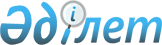 О внесении изменений в приказ Министра здравоохранения и социального развития Республики Казахстан от 29 мая 2015 года № 429 "Об утверждении Правил поощрения работников организаций здравоохранения, участвующих в оказании комплекса мероприятий в рамках гарантированного объема бесплатной медицинской помощи"
					
			Утративший силу
			
			
		
					Приказ Министра здравоохранения Республики Казахстан от 25 августа 2017 года № 643. Зарегистрирован в Министерстве юстиции Республики Казахстан 27 сентября 2017 года № 15759. Утратил силу приказом Министра здравоохранения Республики Казахстан от 15 декабря 2020 года № ҚР ДСМ-278/2020.
      Сноска. Утратил силу приказом Министра здравоохранения РК от 15.12.2020 № ҚР ДСМ-278/2020 (вводится в действие по истечении десяти календарных дней после дня его первого официального опубликования).
      В соответствии с подпунктом 11) пункта 1 статьи 7 Кодекса Республики Казахстан от 18 сентября 2009 года "О здоровье народа и системе здравоохранения" ПРИКАЗЫВАЮ:
      1. Внести в приказ Министра здравоохранения и социального развития Республики Казахстан от 29 мая 2015 года № 429 "Об утверждении Правил поощрения работников организаций здравоохранения, участвующих в оказании комплекса мероприятий в рамках гарантированного объема бесплатной медицинской помощи" (зарегистрированный в Реестре государственной регистрации нормативных правовых актов за № 11526, опубликованный в Информационно-правовой системе "Әділет" от 22 июля 2015 года) следующие изменения:
      заголовок изложить в следующей редакции:
      "Об утверждении Правил поощрения работников субъектов здравоохранения, оказывающих медицинские услуги в рамках гарантированного объема бесплатной медицинской помощи и в системе обязательного социального медицинского страхования";
      пункт 1 изложить в следующей редакции:
      "1. Утвердить Правила поощрения работников субъектов здравоохранения, оказывающих медицинские услуги в рамках гарантированного объема бесплатной медицинской помощи и в системе обязательного социального медицинского страхования согласно приложению 1 к настоящему приказу.";
      в Правилах поощрения работников организаций здравоохранения, участвующих в оказании комплекса мероприятий в рамках гарантированного объема бесплатной медицинской помощи, утвержденных указанным приказом: 
      заголовок изложить в следующей редакции:
      "Правила поощрения работников субъектов здравоохранения, оказывающих медицинские услуги в рамках гарантированного объема бесплатной медицинской помощи и в системе обязательного социального медицинского страхования"; 
      пункт 1 изложить в следующей редакции:
      "1. Настоящие Правила поощрения работников субъектов здравоохранения, оказывающих медицинские услуги в рамках гарантированного объема бесплатной медицинской помощи и в системе обязательного социального медицинского страхования (далее – Правила) определяют порядок поощрения работников субъекта здравоохранения, оказывающих медицинские услуги в рамках гарантированного объема бесплатной медицинской помощи и в системе обязательного социального медицинского страхования (далее – субъект здравоохранения).";
      абзац третий пункта 2 изложить в следующей редакции:
      "за счет средств стимулирующего компонента комплексного подушевого норматива (далее – СКПН) в субъектах здравоохранения, оказывающих первичную медико-санитарную помощь в рамках гарантированного объема бесплатной медицинской помощи и в системе обязательного социального медицинского страхования (далее – субъект ПМСП).";
      пункт 31 изложить в следующей редакции:
      "31. СКПН выплачивается следующим работникам амбулаторно-поликлинических организаций, оказывающие ПМСП (далее – работники ПМСП):
      1) работники, оказывающие услуги в условиях территориального участка:
      врачи общей практики, участковые терапевты и педиатры, акушер-гинекологи; 
      медицинские сестры общей практики и участковой службы, фельдшеры, акушерки, оказывающие медицинские услуги в условиях территориального участка;
      социальные работники и психологи; 
      2) медицинские работники амбулаторно-поликлинических организаций, оказывающие ПМСП: 
      руководитель самостоятельного Центра семейного здоровья или врачебной амбулатории, заведующие и старшие медицинские сестры отделений общей врачебной практики, заведующие и старшие медицинские сестры отделений участковой службы, заведующие и старшие акушерки акушерско-гинекологических отделений (кабинетов);
      работники (врачи и средний медицинский персонал) отделения профилактики и социально-психологической помощи Центра семейного здоровья.";
      часть вторую пункта 35 изложить в следующей редакции:
      "Индикаторы процесса с учетом рекомендуемого перечня индикаторов процесса деятельности субъекта здравоохранения, оказывающего первичную медико – санитарную помощь в рамках гарантированного объема бесплатной медицинской помощи и в системе обязательного социального медицинского страхования, влияющих на значения индикаторов конечного результата согласно приложению 4 к настоящим Правилам, утверждаются руководителем субъекта ПМСП по согласованию с комиссией и службой поддержки пациента и внутреннего контроля (аудита).";
      пункт 37 изложить в следующей редакции:
      "37. Служба поддержки пациента и внутреннего контроля (аудита) размещает результаты деятельности субъекта здравоохранения, оказывающего первичную медико - санитарную помощь в рамках гарантированного объема бесплатной медицинской помощи и в системе обязательного социального медицинского страхования, по достижению индикаторов процесса, влияющих на значения индикаторов конечного результата по форме согласно приложению 5 к настоящим Правилам по субъекту ПМСП и в разрезе территориальных участков за отчетный период и подтверждает в ДКПН в срок до 15 числа месяца, следующего за отчетным периодом.";
      приложение 1 к указанным Правилам изложить в новой редакции согласно приложению 1 к настоящему приказу; 
      правый верхний угол в приложении 2 к указанным Правилам изложить в следующей редакции:
      "Приложение 2 к Правилам поощрения работников субъектов здравоохранения, оказывающих медицинские услуги в рамках гарантированного объема бесплатной медицинской помощи и в системе обязательного социального медицинского страхования";
      правый верхний угол в приложении 3 к указанным Правилам изложить в следующей редакции:
      "Приложение 3 к Правилам поощрения работников субъектов здравоохранения, оказывающих медицинские услуги в рамках гарантированного объема бесплатной медицинской помощи и в системе обязательного социального медицинского страхования";
      в приложении 4 к указанным Правилам изложить в новой редакции согласно приложению 2 к настоящему приказу;
      в приложении 5 к указанным Правилам: 
      правый верхний угол изложить в следующей редакции:
      "Приложение 5 к Правилам поощрения работников субъектов здравоохранения, оказывающих медицинские услуги в рамках гарантированного объема бесплатной медицинской помощи и в системе обязательного социального медицинского страхования";
      заголовок изложить в следующей редакции:
      "Результаты деятельности субъекта здравоохранения, оказывающего первичную медико-санитарную помощь в рамках гарантированного объема бесплатной медицинской помощи и в системе обязательного социального медицинского страхования, по достижению индикаторов процесса, влияющих на значения индикаторов конечного результата";
      правый верхний угол в приложении 6 к указанным Правилам изложить в следующей редакции:
      "Приложение 6 к Правилам поощрения работников субъектов здравоохранения, оказывающих медицинские услуги в рамках гарантированного объема бесплатной медицинской помощи и в системе обязательного социального медицинского страхования";
      правый верхний угол в приложении 7 к указанным Правилам изложить в следующей редакции:
      "Приложение 7 к Правилам поощрения работников субъектов здравоохранения, оказывающих медицинские услуги в рамках гарантированного объема бесплатной медицинской помощи и в системе обязательного социального медицинского страхования";
      правый верхний угол в приложении 8 к указанным Правилам изложить в следующей редакции:
      "Приложение 8 к Правилам поощрения работников субъектов здравоохранения, оказывающих медицинские услуги в рамках гарантированного объема бесплатной медицинской помощи и в системе обязательного социального медицинского страхования";
      правый верхний угол в приложении 9 к указанным Правилам изложить в следующей редакции:
      "Приложение 9 к Правилам поощрения работников субъектов здравоохранения, оказывающих медицинские услуги в рамках гарантированного объема бесплатной медицинской помощи и в системе обязательного социального медицинского страхования".
      2. Департаменту управления проектами Министерства здравоохранения Республики Казахстан в установленном законодательством порядке обеспечить:
      1) государственную регистрацию настоящего приказа в Министерстве юстиции Республики Казахстан;
      2) в течение десяти календарных дней со дня государственной регистрации настоящего приказа его направление в бумажном и электронном виде на казахском и русском языках в Республиканское государственное предприятие на праве хозяйственного ведения "Республиканский центр правовой информации" Министерства юстиции Республики Казахстан для официального опубликования и включения в Эталонный контрольный банк нормативных правовых актов Республики Казахстан;
      3) размещение настоящего приказа на интернет-ресурсе Министерства здравоохранения Республики Казахстан;
      4) в течение десяти рабочих дней после дня государственной регистрации настоящего приказа в Министерстве юстиции Республики Казахстан представление в Департамент юридической службы Министерства здравоохранения Республики Казахстан сведений об исполнении мероприятий, предусмотренных подпунктами 1), 2) и 3) настоящего пункта.
      3. Контроль за исполнением настоящего приказа возложить на вице-министра здравоохранения Республики Казахстан Актаеву Л.М. 
      4. Настоящий приказ вводится в действие с 1 января 2018 года и подлежит официальному опубликованию.  Критерии оценки деятельности медицинских работников субъекта здравоохранения
      Примечание:
      * КИЛИ – комиссия по исследованию летальных исходов;
      ** применительно к противотуберкулезным организациям. Перечень
индикаторов процесса деятельности субъекта здравоохранения, оказывающего первичную медико – санитарную помощь в рамках гарантированного объема бесплатной медицинской помощи и в системе обязательного социального медицинского страхования, влияющих на значения индикаторов конечного результата
      Используемые аббревиатуры:
      * ОКИ – острая кишечная инфекция;
      ** ИВБДВ – интегрированное ведение болезней детского возраста;
      *** ОРИ – острая респираторная инфекция; 
      **** РШМ – рак шейки матки;
      ***** РМЖ – рак молочной железы;
      ****** БСК – болезни системы кровообращения;
      ******* АГ – артериальная гипертония;
      ******** ИБС – ишемическая болезнь сердца.
					© 2012. РГП на ПХВ «Институт законодательства и правовой информации Республики Казахстан» Министерства юстиции Республики Казахстан
				
      Министр здравоохранения

      Республики Казахстан

Е. Биртанов
Приложение 1
к приказу Министра здравоохранения
Республики Казахстан
от 25 августа 2017 года № 643Приложение 1
к Правилам поощрения
работников субъектов
здравоохранения, оказывающих
медицинские услуги в рамках
гарантированного объема
бесплатной медицинской
помощи и в системе
обязательного социального
медицинского страхования
№
п/п
Наименование показателей
Источник информации
Эффект
1
Наличие обоснованных письменных и устных жалоб, связанных с нарушением прав пациентов
Журнал приема посетителей руководителем организации, журнал учета письменных обращений граждан, обращения на блог Министра здравоохранения Республики Казахстан, проверочные листы и акты ТД КООЗ
Снижение
2
Наличие случаев предотвратимых летальных исходов, осложнений, возникших в результате лечения и диагностики, в том числе, повлекшие инвалидность пациента
Статистические карты стационарного больного, заключение заведующего отделением или комиссии, утвержденное руководителем службы поддержки пациента и внутреннего контроля (аудита), акты экспертной проверки, протоколы заседания КИЛИ* и проверочные листы и акты ТД КООЗ
Снижение
3
Наличие нарушений по результатам государственного контроля
Проверочные листы и акты проверки ТД КООЗ
Снижение
4
Наличие случаев (подтвержденных экспертизой) повторного незапланированного поступления пациентов 
Электронный регистр стационарных больных

Случаи повторной госпитализации, в течение одного месяца от даты выписки по поводу одного и того же заболевания, в данный и другие стационары Республики Казахстан
Снижение
5
Наличие случаев расхождения клинического и патологоанатомического диагнозов
Протокол патологоанатомического исследования и протокол заседания патологоанатомической конференции
Снижение
6
Внедрение высокотехнологических медицинских услуг (далее – ВТМУ)
Электронный регистр стационарных больных

Количество выполненных ВТМУ в отчетном периоде в сравнении с аналогичным периодом предыдущего года 
Повышение
7
Достижение конверсии мазка мокроты в процессе лечения у больных с бактериовыделением **
Медицинская карта больного туберкулезом, Национальный регистр больных туберкулезом
Повышение
8
Отсутствие пропусков приема противотуберкулезных препаратов у больных туберкулезом **
Медицинская карта больного туберкулезом, Национальный регистр больных туберкулезом
Повышение
9
Случаи выполненных абортов в возрасте до 18 лет
Электронный регистр стационарных больных: форма № 066/у статистическая карта выбывшего из стационара, утвержденная приказом и.о. Министра здравоохранения Республики Казахстан от 23 ноября 2010 года № 907 "Об утверждении форм первичной медицинской документации организаций здравоохранения" (далее – ЭРСБ: форма № 066/у);

Автоматизированная информационная система – Поликлиника: форма 025-5/у медицинская карта амбулаторного пациента, утвержденная приказом и.о. Министра здравоохранения Республики Казахстан от 23 ноября 2010 года № 907 "Об утверждении форм первичной медицинской документации организаций здравоохранения" 
Меньше 2.7
10
Уровень госпитализации больных из числа прикрепленного населения, госпитализированных с осложнениями сахарного диабета
ЭРСБ: форма № 066/у
Снижение
11
Уровень госпитализации больных из числа прикрепленного населения, госпитализированных с хронической верифицированной железодефицитной анемией 
ЭРСБ: форма № 066/у
СнижениеПриложение 2
к приказу Министра здравоохранения
Республики Казахстан
от 25 августа 2017 года № 643Приложение 4
к Правилам поощрения
работников субъектов
здравоохранения, оказывающих
медицинские услуги в рамках
гарантированного объема
бесплатной медицинской
помощи и в системе
обязательного социального
медицинского страхования
Наименование индикаторов процесса
Порядок расчета
Пороговое значение
1
2
3
1. Материнская смертность, предотвратимая на уровне первичной медико-санитарной помощи
1. Материнская смертность, предотвратимая на уровне первичной медико-санитарной помощи
1. Материнская смертность, предотвратимая на уровне первичной медико-санитарной помощи
Ранняя явка для постановки на диспансерный учет по беременности
Количество беременных женщин, взятых на учет в сроке до 12 недель/ общее количество беременных женщин, взятых на учет, %
100%
Удельный вес беременных, осмотренных терапевтом в сроке до 12 недель
Количество беременных женщин, осмотренных терапевтом в сроке до 12 недель/ общее количество беременных женщин, осмотренных терапевтом, %
100%
Случаи госпитализации беременных женщин и (или) родильниц с эклампсией и преэклампсией
Количество беременных женщин и (или) родильниц, госпитализированных с эклампсией и преэклампсией / общее количество госпитализированных беременных женщин и (или) родильниц
0%
Охват контрацепцией женщин фертильного возраста (далее – ЖФВ) с противопоказаниями к беременности по экстрагенитальным заболеваниям (далее – ЭГЗ)
Количество охваченных контрацепцией ЖФВ с противопоказаниями к беременности по ЭГЗ/общее количество ЖФВ с противопоказаниями к беременности по ЭГЗ
90%
Снижение количества беременных среди женщин фертильного возраста с противопоказаниями к беременности по экстрагенитальным заболеваниям
Количество беременных среди ЖФВ с противопоказаниями к беременности по экстрагенитальным заболеваниям среди прикрепленного населения в отчетном периоде / Количество ЖФВ с противопоказаниями к беременности по экстрагенитальным заболеваниям среди прикрепленного населения в отчетном периоде, % 
Снижение на 5%
Снижение количества преждевременных родов
Количество преждевременных родов среди прикрепленного населения в отчетном периоде / Количество родов среди прикрепленного населения в отчетном периоде, % 
Снижение на 10%
Охват беременных пренатальным скринингом (определение материнских сывороточных маркеров в I триместре, ультразвуковой скрининг в I, II, III триместрах беременности)
Количество охваченных пренатальным скринингом из родивших/общее количество родивших за отчетный период, %
Не менее 90%
Случаи выполненных абортов в возрасте до18 лет
Количество абортов у подростков в возрасте до 18 лет среди прикрепленного населения в отчетном периоде / Количество девочек в возрасте до18 лет среди прикрепленного населения в отчетном периоде *1000 
Меньше 2.7
2. Детская смертность от 7 дней до 5 лет, предотвратимая на уровне первичной медико-санитарной помощи
2. Детская смертность от 7 дней до 5 лет, предотвратимая на уровне первичной медико-санитарной помощи
2. Детская смертность от 7 дней до 5 лет, предотвратимая на уровне первичной медико-санитарной помощи
Удельный вес детей до 6 месяцев на исключительно грудном вскармливании
Количество детей до 6 месяцев, находящихся на исключительно грудном вскармливании при отсутствии противопоказаний/ общее количество детей до 6 месяцев, %
100%
Удельный вес детей до 5 лет, госпитализированных с осложненными ОКИ*
Количество детей до 5 лет, госпитализированных в стационар с осложненными ОКИ/ общее количество детей до 5 лет, зарегистрированных с ОКИ, %
0%
Удельный вес медицинских работников (врачей и среднего медицинского персонала) ПМСП обученных программе ИБВДВ**
Количество медицинских работников (врачей и среднего медицинского персонала) ПМСП обученных программе ИБВДВ/ общее количество медицинских работников (врачей и среднего медицинского персонала) ПМСП, %
100%
Младенческая смертность
Количество умерших детей в возрасте от 0 до 1 года/число родившихся живыми*1000 (показатель)
Согласно целевым индикаторам Госпрограммы "Денсаулык"
3. Удельный вес детей до 5 лет, госпитализированных с осложненными ОРИ***
3. Удельный вес детей до 5 лет, госпитализированных с осложненными ОРИ***
3. Удельный вес детей до 5 лет, госпитализированных с осложненными ОРИ***
Удельный вес детей до 5 лет, госпитализированных с осложненными ОРИ
Количество детей до 5 лет, госпитализированных в стационар с осложненными ОРИ/ общее количество детей до 5 лет, зарегистрированных с ОРИ, %
0%
4. Охват патронажными посещениями новорожденных в первые 3 суток после выписки из роддома
4. Охват патронажными посещениями новорожденных в первые 3 суток после выписки из роддома
4. Охват патронажными посещениями новорожденных в первые 3 суток после выписки из роддома
Охват патронажными посещениями новорожденных в первые 3 суток после выписки из роддома
Количество охваченных патронажными посещениями новорожденных в первые 3 суток после выписки из роддома/количество новорожденных выписавшихся из роддома за отчетный период, %
100%
5. Своевременно диагностированный туберкулез легких
5. Своевременно диагностированный туберкулез легких
5. Своевременно диагностированный туберкулез легких
Удельный вес обследованных флюорографически из формированной группы "риска"
Количество обследованных 

флюорографически из сформированной группы 

"риска" /сформированная группа "риска", %
100%
Удельный вес обследованных пробой Манту из сформированной группы "риска"
Количество обследованных пробой Манту из сформированной группы "риска"/сформированная группа "риска", %
100%
Удельный вес больных с установленным бактериовыделением
Количество лиц с установленным бактериовыделением/ общее количество лиц, направленных на микроскопию мокроты лиц с подозрением на туберкулез легких, %
5-10%
Наличие пропусков приема противотуберкулезных препаратов у больных, получающих лечение в условиях ПМСП
Количество больных туберкулезом, получающих контролируемое противотуберкулезное лечение в условиях ПМСП без единого пропуска среди прикрепленного населения/ общее количество больных туберкулезом, получающих противотуберкулезное лечение в условиях ПМСП среди прикрепленного населения
0%
6. Впервые выявленные случаи злокачественного новообразования визуальной локализаций 0-1 стадии, за исключением злокачественных новообразований молочной железы и шейки матки. Впервые выявленные случаи: рака молочной железы 0-2 а (Т0-T2N0M0), рака шейки матки 1-2 а (T1-T2N0M0)
6. Впервые выявленные случаи злокачественного новообразования визуальной локализаций 0-1 стадии, за исключением злокачественных новообразований молочной железы и шейки матки. Впервые выявленные случаи: рака молочной железы 0-2 а (Т0-T2N0M0), рака шейки матки 1-2 а (T1-T2N0M0)
6. Впервые выявленные случаи злокачественного новообразования визуальной локализаций 0-1 стадии, за исключением злокачественных новообразований молочной железы и шейки матки. Впервые выявленные случаи: рака молочной железы 0-2 а (Т0-T2N0M0), рака шейки матки 1-2 а (T1-T2N0M0)
Показатели скринингов
Показатели скринингов
Показатели скринингов
Удельный вес выявленных больных РШМ**** из прошедших скрининговое обследование
Количество выявленных больных РШМ/ общее количество лиц, прошедших скрининговое обследование на выявление РШМ, %
0,02-0,03
Удельный вес выявленных больных РМЖ***** из прошедших скрининговое обследование
Количество выявленных больных РМЖ/ общее количество лиц, прошедших скрининговое обследование на выявление РМЖ, %
0,1 и выше
Удельный вес выявленных больных раком толстой и прямой кишки из прошедших скрининговое обследование
Количество выявленных больных раком толстой и прямой кишки/ общее количество лиц, прошедших скрининговое обследование на выявление рака толстой и прямой кишки, %
0,02-0,03
Охват диспансерным наблюдением больных с предопухолевой патологией
Охват диспансерным наблюдением больных с предопухолевой патологией
Охват диспансерным наблюдением больных с предопухолевой патологией
Охват диспансерным наблюдением больных с предопухолевой патологией 1б клиническая группа 
Число лиц, взятых на диспансерный учет с предопухолевой патологией 1б клиническая группа/общее число больных с предопухолевой патологией, % 
100%
7. Уровень госпитализации больных с осложнениями заболеваний сердечно-сосудистой системы (инфаркт миокарда, инсульт)
7. Уровень госпитализации больных с осложнениями заболеваний сердечно-сосудистой системы (инфаркт миокарда, инсульт)
7. Уровень госпитализации больных с осложнениями заболеваний сердечно-сосудистой системы (инфаркт миокарда, инсульт)
Охват целевых групп населения скрининговыми обследованиями
Количество лиц, прошедших скрининговые обследования на выявление факторов риска БСК****** и БСК/ общее количество лиц, подлежащих скрининговым обследованиям на выявление факторов риска БСК и БСК, %
100%
Удельный вес выявленных больных БСК при скрининговом обследовании
Количество лиц, с выявленными БСК после проведения скрининговых обследований/ общее количество лиц, прошедших скрининговые обследования на выявление БСК, %
Не менее 10%
Охват диспансерным наблюдением выявленных при скрининге больных с АГ******* и ИБС********
Количество больных с АГ и ИБС, охваченных диспансерным наблюдением/ общее количество больных с АГ и ИБС, выявленных при скрининговом обследовании, %
100%
Удельный вес госпитализированных больных АГ, состоящих на диспансерном учете, в состоянии осложненного гипертонического криза
Количество госпитализированных больных с АГ, состоящих на диспансерном учете, в состоянии осложненного гипертонического криза/ общее количество лиц, состоящих на диспансерном учете по поводу АГ, %
Не более 10%
Удельный вес своевременно госпитализированных больных с осложнениями БСК (инфаркт миокарда, мозговой инсульт)
Количество больных, своевременно госпитализированных (первые 6 часов заболевания) по поводу осложнений БСК (инфаркт миокарда, мозговой инсульт)/ общее количество больных, госпитализированных по поводу осложнений БСК (инфаркт миокарда, мозговой инсульт), %
100%
Удельный вес диспансерных больных с диагнозом БСК, из числа подлежащих бесплатному лекарственному обеспечению
Количество больных с диагнозом БСК обеспеченных бесплатными лекарственными препаратами на амбулаторном уровне из числа подлежащих бесплатному лекарственному обеспечению/Общее количество больных с диагнозом БСК подлежащих бесплатному лекарственному обеспечению на амбулаторном уровне
Обеспечение не менее 70% диспансерных больных, подлежащих АЛО
8. Обоснованные жалобы
8. Обоснованные жалобы
8. Обоснованные жалобы
Удельный вес обращений физических и юридических лиц с положительным решением по принципу "здесь и сейчас" Службой поддержки пациента и внутреннего контроля (аудита)
Количество обращений физических и юридических лиц с положительным решением / общее количество рассмотренных обращений физических и юридических лиц, %
100%